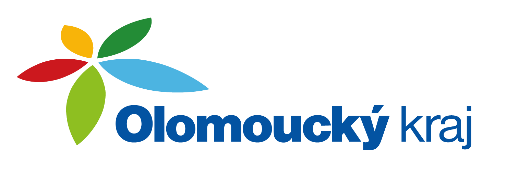 Program:ÚvodSeznámení s aktuálními usneseními Zastupitelstva Olomouckého kraje v oblasti zdravotnictvíKontrola plnění předchozích usnesení výboruTelemedicína ve Fakultní nemocnici OlomoucKoncept rozvoje péče o osoby s duševním onemocněním v Olomouckém kraji v období 2023 – 2027 Nominace hodnotící komise pro dotační program na podporu stipendií akutní lůžkové péče a psychiatrické lůžkové péčeRůzné Zápis:ÚvodPředsedkyně výboru MUDr. Škvařilová zahájila zasedání výboru pro zdravotnictví (dále také jen „zdravotní výbor“), přivítala jeho členy a hosty zasedání. Dotázala se, zda jsou návrhy na doplnění navrženého programu dnešního zasedání, návrhy nebyly vzneseny. Výbor schválil navržený program zasedání. Seznámení s aktuálními usneseními Zastupitelstva Olomouckého kraje v oblasti zdravotnictvíTajemník výboru informoval o usneseních Zastupitelstva Olomouckého kraje (ZOK) v oblasti zdravotnictví v době od minulého zasedání zdravotního výboru. Zasedání ZOK se v tomto období konalo dne 24. 4. 2023.ZOK vzalo na vědomí zápis z 9. zasedání zdravotního výboru dne 22. 2. 2023. ZOK schválilo vyhlášení dotačního programu Olomouckého kraje 10_03_Program pro vzdělávání ve zdravotnictví v roce 2023 a zmocnilo Radu Olomouckého kraje k rozhodnutí o převodu nevyčerpaných finančních prostředků z uvedeného dotačního programu do jiného dotačního programu nebo dotačního titulu nebo do individuálních dotací v oblasti zdravotnictví. ZOK rozhodlo o poskytnutí dotací v dotačním titulu 10_01_02_Podpora významných aktivit v oblasti zdravotnictví, a to dotací ve výši nad 200 tis. Kč. ZOK vzalo na vědomí informaci o stornované žádosti žadatele spolku Jak Dál? z. s. Kontrola plnění předchozích usnesení výboruMUDr. Škvařilová uvedla, že z usnesení z minulého zasedání zdravotního nevyplynuly úkoly, požadované informace byly zaslány spolu se zápisem z minulého zasedání.Telemedicína ve Fakultní nemocnici OlomoucMUDr. Škvařilová požádala Mgr. Michala Štýbnara a Mgr. Zdislava Dolečka z Národního telemedicínského centra Fakultní nemocnice Olomouc (FNOL) o prezentaci aktuálních aktivit v telemedicíně ve FNOL.Národní telemedicínské centrum (NTMC) funguje jako samostatná organizační jednotka FNOL, je mimo jiné Kompetenčním centrem pro telemedicínu pod Ministerstvem zdravotnictví ČR. NTMC se zabývá rozsáhlou škálou činností ve výzkumu v telemedicíně, ověřují dostupné technologie, ale také tvoří vlastní řešení. NTMC realizuje široké spektrum projektů na národní i mezinárodní úrovni.NTMC provozuje portál FNOL pro telemedicínu, aktuálně např. jde o telemedicínské  služby pro diabetiky, konkrétně diabetes v těhotenství. Klinické aplikace provozované NTMC jsou zaměřeny na monitoring poruch srdečního rytmu, monitoring pacientů se srdečním selháním, monitoring pacientů na antikoagulační léčbě, monitoring pacientů s gestačním diabetem, monitoring plicních onemocnění, monitoring pacientů s plicní arteriální hypertenzí, monitoring paliativních pacientů, monitoring dětských pacientů, monitoring retinálních patologií, monitoring adherence k medikaci, využití AI v rámci detekce Covid-19 a decision support system pro kortikoterapii a další.V současnosti NTMC pilotně testuje aplikaci pro psychiatrii. Zkoumají se možnosti tele-konzultací (včetně např. kontroly medikace pacienta) a ověřují výhody online prostředí ve srovnání s tradičním modelem poskytování zdravotních služeb. Jde o definici cílové skupiny a zjištění podílu pacientů, pro které je online služba vhodná. Se zavedením tele-konzultací lze předpokládat ekonomické úspory (pro zdravotní pojišťovny). Přínosem pro pacienty by mohla být snazší dostupnost služeb, úspora času a cestovních nákladů, lepší plánování péče, destigmatizace.V oboru oftalmologie NTMC zkoumá možnosti telemedicínského sledování s ohledem na včasnou detekci glaukomu v ordinacích praktických lékařů a optometristů a v pobytových zařízeních sociální péče. Ověřují se možnosti telemedicínské aplikace vyvinuté ve FNOL pro komunikaci s jednotlivými zařízeními, shromažďování a odesílání dat na server FNOL. Záměrem je vytvoření platformy pro vyhodnocování snímků z fundus kamery a údajů z nitroočního tonometru oftalmologem specialistou ve FNOL. Dojde k vytvoření databáze pro včasnou detekci glaukomu. Tento projekt je financován z programu Olomouckého kraje „Smart region“.Ve spolupráci s Odborným léčebným ústavem Paseka NTMC testuje aplikaci pro pořizování obrazové dokumentace – zejména focení dekubitů a ran. Umělá inteligence může být využita pro hodnocení snímků s cílem přesného měření a porovnání s předchozí pořízenou fotodokumentací, následně jsou možné konzultace s odbornými centry. V tomto projektu je zapojen také paliativní tým FNOL.Společně se Zdravotnickou záchrannou službou Olomouckého kraje řeší NTMC projekt digitalizace zdravotnické dokumentace pacienta. Jde o nastavení aplikace tak, aby záznamy o pacientovi, které vznikají už při poskytování přednemocniční neodkladné péče na místě a potom při transportu byly dostupné předem v lůžkovém zařízení, kam směřuje transport pacienta. To bude mít vliv na kvalitu následného předání pacienta do lůžkového zařízení a další péči poskytovanou na lůžku. Také tento projekt je financován z programu Olomouckého kraje „Smart region“.Dalším projektem je vytvoření platformy pro výzkum, vědu a vzdělávání v oblasti digitálního zdravotnictví, kde spolupracuje FNOL/NTMC s Lékařskou fakultou Univerzity Palackého (UP). NTMC zajišťuje výuku v novém předmětu ve 4. ročníku všeobecného lékařství (od roku 2022/2023), v kterém jsou hlavní témata eHealth, související legislativa, cyber security. V rámci předmětu probíhají praktická cvičení v telemedicíně – teleoftalmologie, nemocniční a ambulantní informační systémy ve zdravotnictví, inovativní systémy ve zdravotnictví, asistivní technologie, anestezie/Monitorace/Infuzní technika/Robot a další. Připravuje se i obdobný předmět pro výuku na Fakultě zdravotnických věd UP. Pro telemedicínu je zásadní otázka zákonné úpravy poskytování zdravotních služeb, která dosud s tímto způsobem poskytování péče nepočítá, a to včetně úhrad z veřejného zdravotního pojištění.   Záměr není převést veškeré zdravotní služby do on-line prostoru, ale o postupný přesun v těch segmentech, kde je to přínosné.MUDr. Škvařilová poděkovala za přednesené informace a vyzvala k diskusi.Ing. Kolář se dotázal, jaké se připravují dotační programy pro elektronizaci na celostátní úrovni. Mgr. Štýbnar uvedl, že NTMC realizuje i projekty s podporou na úrovni státu, např. rozšíření telemedicíny do ambulantní sféry (všeobecné praktické lékařství).Paní Kolečkářová se zeptala, jak se pacient, který má zájem o telemedicínské služby může zapojit. Mgr. Štýbnar reagoval, že dotčený lékař nabídne pacientovi, kterému poskytuje zdravotní péči, možnost zapojení, Mgr. Doleček doplnil, že počáteční kontakt musí proběhnout vždy fyzicky.Ing. Slováková se zajímala, zda se telemedicínské aktivity mohou týkat i ambulantních lékařů mimo FNOL. Mgr. Štýbnar odpověděl, že zatím jde o aktivity pouze v rámci FNOL, jde o služby „navíc“, nejsou hrazené ze zdravotního pojištění.Koncept rozvoje péče o osoby s duševním onemocněním v Olomouckém kraji v období 2023 – 2027MUDr. Škvařilová vyzvala Mgr. Marcelu Staníkovou, vedoucí oddělení zdravotní péče na odboru zdravotnictví krajského úřadu, aby prezentovala téma Koncept rozvoje péče o osoby s duševním onemocněním v Olomouckém kraji v období 2023 – 2027.Mgr. Staníková uvedla, že od roku 2013 probíhá v České republice reforma psychiatrické péče. Hlavními cíli této reformy jsou: systémová změna poskytování dotčené zdravotní péče; podpora nových služeb, přístupů a technologií; vytváření nového prostředí; nastavením nového financování; zvyšování kvality a efektivity péče; zvyšování kvality života a omezování stigmatizace lidí s duševním onemocněním.V roce 2017 přijala Rada Olomouckého kraje rámcový dokument Koncept rozvoje péče o osoby s duševním onemocněním v Olomouckém kraji. Tímto dokumentem se kraj ztotožnil s hlavními cíli Strategie reformy psychiatrické péče. Hlavní cíle reformy byly zapracovány do platné Strategie rozvoje územního obvodu Olomouckého kraje V roce 2019 byl schválen Národní akční plán pro duševní zdraví 2020 – 2030 (dále jen „NAPDZ“). Usnesením vlády ČR ze dne 27. ledna 2020 č. 76 bylo hejtmanům doporučeno podílet se na zabezpečování realizace cílů a jejich financování v rozsahu stanoveném NAPDZ a zohlednit cíle NAPDZ ve strategických dokumentech jednotlivých krajů. Olomoucký kraj zapracoval hlavní cíle NAPDZ do aktuálně platné Strategie rozvoje územního obvodu Olomouckého kraje na období 2021 – 2027 s výhledem do roku 2030 S ohledem na realizaci cílů reformy psychiatrické péče v kraji a se zřetelem na cíle, stanovené v NAPDZ, bylo nutné Koncept rozvoje péče o osoby s duševním onemocněním v Olomouckém kraji aktualizovat.Koncept rozvoje péče o osoby s duševním onemocněním v Olomouckém kraji v období 2023 – 2027 (dále také „Koncept 2023 – 2027“) shrnuje naplňování cílů reformy stanovených v NAPDZ a návrh dalšího směřování reformy psychiatrické péče v kraji. Koncept 2023 – 2027 obsahuje základní informace o realizaci reformy psychiatrické péče v ČR; informace a statistická data o současném stavu péče o duševně nemocné v Olomouckém kraji; informace o plnění cílů reformy v našem kraji v období 2017 – 2022; SWOT analýzu; cíle v péči o duševně nemocné v Olomouckém kraji v období 2023 – 2027. Zpracovateli Konceptu 2023 – 2027 jsou: odbor zdravotnictví a odbor sociálních věcí krajského úřadu, poskytovatelé zdravotních služeb poskytující v našem kraji péči osobám s duševním onemocněním a poskytovatelé sociálních služeb poskytující v  kraji péči osobám s duševním onemocněním.Koncept 2023 - 2027 bude dne 24. 7. 2023 předložen k projednání Radě Olomouckého kraje.MUDr. Škvařilová poděkovala za prezentaci a poznamenala, že za hlavní problém lze považovat počty lékařů – psychiatrů a psychologů. Ing. Kolář potvrdil, že dosatek personálu je problém, zejména v našem případě dětští psychiatři a psychologové. Hlavní úlohu má v této souvislosti stát, Olomoucký kraj vyhlašuje každoročně dotační program na podporu vzdělávání (přípravu lékařů k atestacím) a aktuálně připravuje dotační program na podporu stipendií, který je využitelný i v psychiatrické péči. Ministerstvo zdravotnictví reagovalo na situaci navýšením rezidenčních míst pro psychiatrii. Mgr. Doleček dodal, že k řešení může přispět i telemedicína – např. zvládnutí péče více pacientům za kratší dobu, je ale otázka úhrad ze zdravotního pojištění. Ing. Kolář doplnil, že je potřeba v této souvislosti prosadit legislativní změny a doporučil by prezentovat problematiku telemedicíny i ve vztahu ke komorám a lékařským sdružením, krajský úřad může poskytnout kontakty na jejich zástupce.Výbor pro zdravotnictví vzal na vědomí Koncept rozvoje péče o osoby s duševním onemocněním v Olomouckém kraji v období 2023 – 2027.Nominace hodnotící komise pro dotační program na podporu stipendií akutní lůžkové péče a psychiatrické lůžkové péčeTajemník výboru požádal o schválení složení komise, která se bude podílet na hodnocení žádostí o dotace v nově připraveném dotačním programu 10_04_Podpora stipendií poskytovatelů akutní lůžkové péče a psychiatrické akutní a následné lůžkové péče, a to v roce 2023 i v roce 2024. Protože bude hodnocení žádostí o dotace probíhat ve stejné době, jako hodnocení žádostí o dotace v dotačním programu pro vzdělávání ve zdravotnictví, tajemník doporučil, aby bylo složení hodnotící komise stejné v obou dotačních programech, tedy: MUDr. Vítězslav Vavroušek, MBA, MPH, MUDr. Martin Eliáš, MUDr. Radan Volnohradský, Ing. Lenka Slováková, Mgr. Kamila Baláková.Zdravotní výbor přijal usnesení, kterým schválili uvedené členy výboru jako členy komise pro hodnocení žádostí o dotace v dotačním programu 10_04_Podpora stipendií poskytovatelů akutní lůžkové péče a psychiatrické akutní a následné lůžkové péče, a to na zbývající část tohoto volebního období. Komise pro hodnocení žádostí o dotace v dotačním programu 10_04_Podpora stipendií poskytovatelů akutní lůžkové péče a psychiatrické akutní a následné lůžkové péče se sejde 8. 8. 2023.MUDr. Škvařilová připomněla, že členem hodnotící komise může být pouze osoba, která není podjatá vzhledem k žadatelům o dotace, a členové jsou povinni zachovávat mlčenlivost o skutečnostech, které se dozvěděli při hodnocení žádostí o dotace. O své nepodjatosti a mlčenlivosti členové hodnotící komise podepisují prohlášení při jednání hodnotící komise.RůznéMUDr. Škvařilová poděkovala všem za účast a spolupráci na zasedání výboru. Termín příštího zasedání zdravotního výboru byl stanoven na 20. 9. 2023 ve 14:30.V Olomouci dne 24. 5. 2023   ……………………………….MUDr. Marcela Škvařilová, Ph.D.předsedkyně výboruPřílohy: 	Usnesení Prezenční listinaZápis č. 10ze zasedání Výboru pro zdravotnictvíZastupitelstva Olomouckého krajeze dne 24. 5. 2023Zápis č. 10ze zasedání Výboru pro zdravotnictvíZastupitelstva Olomouckého krajeze dne 24. 5. 2023Přítomni:Nepřítomni:MUDr. Marcela Škvařilová, Ph.D.MUDr. Martin EliášMgr. Kamila BalákováMgr. Radka Filipčíková, Ph.D., MBA, LL.M., MPAJitka Horká, DiS.MUDr. Radan VolnohradskýPhDr. Rostislav HrdiborskýDan ChromecOmluveni:Blanka KolečkářováMUDr. Lumír Kantor, Ph.D.JUDr. Vladimír LichnovskýMgr. Isabela PospíšilováMartin MalášekMUDr. Vítězslav Vavroušek, MBA, MPHMUDr. Ivo Mareš, MBAMUDr. Irena PachtováHosté:Bc. Drahomír Sigmund, MBAMgr. Dalibor HorákIng. Lenka SlovákováIng. Bohuslav Kolář, MBA, LL.M.PharmDr. Robert ŠrejmaJan ZatloukalMgr. Marcela StaníkováMgr. Michal ŠtýbnarMgr. Zdislav Doleček